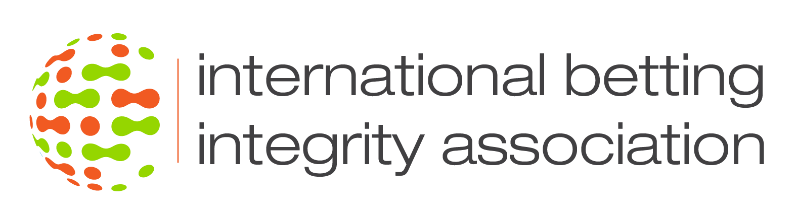 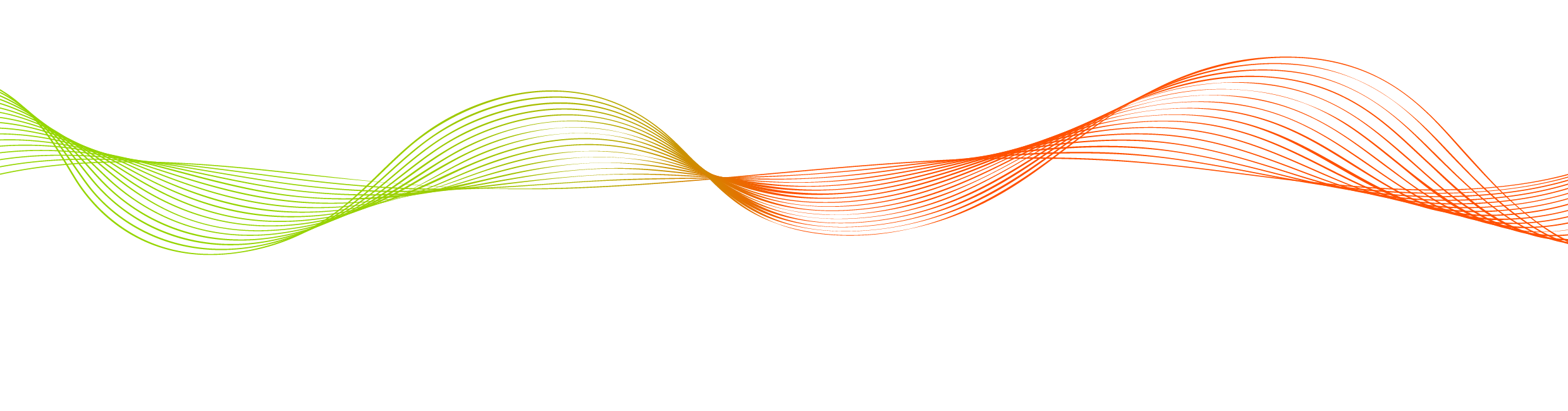 The International Betting Integrity Association Code of Conduct should be read before completing this application form.The following ‘Application Details’ and ‘Due Diligence for New Members’ sections must be completed.Application DetailsApplicantApplicant's mailing address in country of establishmentApplicant's visiting address/administrative head officeBrands International Betting Integrity Association StandardsFeesDue Diligence for New MembersOwnership, Structure & Licensing1. List all key subsidiaries, affiliates, parent or holding companies (If possible, provide a basic organisational chart showing the abstract structure of the company)2. List all key representatives (CEO, CFO, Directors) of the company (including parent company and subsidiaries). 3. List all jurisdictions where the company holds a retail and/or remote betting licence. In the event a licence is conditional or provisional, please indicate where this is the case. The applicant does not need to answer questions 4 to 6 below and can go straight to Section B if it holds a betting licence from one of the following gambling regulatory authorities (and which has been listed in question 3 above):British Gambling CommissionGibraltar Gambling CommissionerDanish Gambling Authority (Spillemyndigheden)Where the applicant holds a relevant licence with one of the gambling authorities specified above, the International Betting Integrity Association maintains the right to request answers to questions 4 to 6 at any time should it deem it necessary. 4. In the last 7 years, have any of the parties listed below had a gambling licence refused or revoked?The applicant, or any current or past member of its Group; or Any other gambling business currently or previously controlled by any owner of 30% or more of the equity of the applicant’s gambling business. NOTE: The refusal of a licence does not include where the number of licences available is limited and the reason for refusal is due to the number of available licences being oversubscribed. YES/ NO If yes, please provide appropriate details:5. In the last 7 years, have any of the parties listed in question 4 above ceased trading as a gambling company in circumstances where the creditors of that company remain unpaid or, so far as the applicant is aware, this is likely to occur in the foreseeable future? YES/ NO If yes, please provide appropriate details:6. Has the owner of 30% or more of the equity of the applicant, or any person currently employed by the applicant that is ultimately responsible for any of the key operational activities listed below, been convicted of a criminal offence connected with the operation of a gambling business (or is currently aware of any investigation or pending prosecution that might lead to such a conviction)?NOTE: For the purposes of this application, a “criminal offence” excludes motoring offences, but covers offences which involves dishonesty on the part of such person or any other offence that carries a maximum prison sentence of 5 years where that offence took place.  Overall management and direction of the business.Finance.Compliance (including AML and Privacy).Marketing.IT (to the extent it relates to gambling-related information).Operations.If so, please provide appropriate details below:Risk Management Removal of MarketsMarket & Customer Risks E. Terms & Conditions F. Anti-Money Laundering G. Staff betting H. Sports AgreementsI.  On site visit The applicant is required to advise the International Betting Integrity Association of any substantive change to the information contained in this form. The applicant may also be asked to update the details in this form as and when the International Betting Integrity Association determines.The abovenamed company hereby applies for membership to the International Betting Integrity Association and agrees to adhere to its Code of Conduct and to maintain the standards detailed in Section E above.Place, Date (Day/Month/Year): Name/Title:Signature:Company stamp:On the basis of the information provided above by the applicant, the International Betting Integrity Association Board of Directors will make a decision on the application as soon as all necessary checks are completed. The International Betting Integrity Association Secretary General will notify the decision of the Board of Directors to the applicant. Membership becomes effective upon receipt of payment of the membership subscription. The membership subscription will be apportioned to the quarter of the year that the application is accepted. The International Betting Integrity Association Board of Directors reserves the right to request a personal meeting with representative(s) of the applicant company before making a final decision.For further information contact us: info@ibia.bet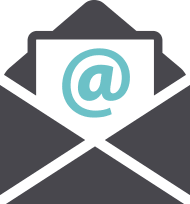 Company Name: Primary Point of Contact: Country of Establishment:Email Address and Telephone Number:Company Registration Number:Date of Registration:Street or PO Box: Post Code and City: Country:Street: Post Code and City: Country:Telephone Number:Fax Number:Email Address:Website URL:Please list all the betting brands you own fully: Please list any betting brands with which you have a joint venture:Will activity on each of these brands be used to feed in to the International Betting Integrity Association alert platform? If the answer is no, please elaborate:Do you commit to implement and enforce the International Betting Integrity Association Code of Conduct?YES/NODo you accept to commit for an initial International Betting Integrity Association membership period of 2 years from the date your application is approved?YES/NODo you accept to join the association in a spirit of cooperation and trust in order to facilitate the objectives and strategy of the International Betting Integrity Association?YES/NODo you agree to respond to alerts, in detail, as quickly as practically possible? Members response rates to alerts are closely monitored by the International Betting Integrity Association and may be escalated to the board if deemed unsatisfactory.YES/NODo you agree to keep all the International Betting Integrity Association alert data confidential and ensure all employees are aware of their obligations to do so? (Should your application be accepted you will be provided with a confidentiality declaration all employees with access to the International Betting Integrity Association platform and alert data must sign)YES/NODo you agree to fully investigate and take action against any employee suspected of misusing the International Betting Integrity Association data, for example by placing bets using inside information?YES/NOThe International Betting Integrity Association is a non-profit organisation and therefore relies on its membership for funding. The annual subscriptions are therefore agreed at the association’s Annual General Meeting (AGM) each year, based upon the agreed budget for the current year and divided equally between its membership. Does your company agree to join the International Betting Integrity Association based on the financial demands as explained hereto?YES/NOCompany Name % Ownership AddressJurisdiction of Legal Entity Name AddressPosition/Title CountryDate of IssueBetting Licence NumberCompetent AuthorityName DateNature of OffenceJurisdictionPlease list how your trading teams are divided (for example by sport, pre-match/live etc):Do you operate a 24/7 risk management system?Do you have a designated Integrity Officer?If no to the above, do you have an employee(s) whose responsibility is to oversee integrity issues (should your membership be approved you will be asked to provide relevant trading and compliance team contact details)?Can you explain how you monitor your exposure on individual matches/outcomes in real time, both pre-match and in-running?  Do you remove markets following suspicious activity?Do you choose not to offer markets on players/teams due to previous integrity concerns?Please detail the breadth and focus of your market offering (for example do you focus on any particular sports, do you offer ITF tennis etc.)?Do you have a customer base focused on particular regions?Do your terms and conditions include a reference to an arbitration service you use for customer disputes? If yes, what is name of the arbitration service? Do your terms and conditions cover issues relating to match-fixing, for example the freezing of customer accounts where betting corruption is suspected (where related licensing conditions allows)?Have you made it clear on your website that you comply with the GDPR or other relevant data protection regulations and that you will pass on information to a third party if you detect suspicious betting?  Have you appointed a designated Money Laundering Reporting Officer? Do you comply with the Fifth Money Laundering Directive? Or equivalent legislation if not based in an EU Member State?If you answered no to the two questions above, please describe your approach to anti-money laundering and relevant procedures Do you have staff betting policies which prevent the misuse of inside information?Are staff given any training on how to detect and report suspicious betting activity? Do you have any existing separate informal/formal arrangements that are in place with sports governing bodies on the reporting of suspicious betting? If yes please list which ones.Would you agree for the International Betting Integrity Association  to visit your operations and inspect your risk management set-up on-site?  